Fieldwork Participant Form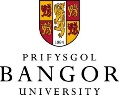 To ensure your health and safety during fieldwork you must complete, sign and return this Form to your College / School contact.  A copy will then be held securely with information only shared with relevant Fieldwork Leader(s).  I confirm the above information is correct and that I will inform the relevant person of any changes if required.Name (Print): 		Signature: 		Date: 	Name:Name:Date of Birth: Student / Staff ID Number: School:Course:Term Time Contact Details:Land-line Number:Mobile Phone:Email:Term Time Address:Emergency Contact 1: (Name, Number & Relationship eg Parent)Emergency Contact 2: (Name, Number & Relationship eg Parent)Have you an up to date Tetanus Vaccination: (up to date Tetanus may be required for some fieldwork)Have you an up to date Tetanus Vaccination: (up to date Tetanus may be required for some fieldwork)Please detail any health / medical conditions or allergies you feel we should be aware of to ensure your health, safety and well-being whilst participating in fieldwork.  For example diabetes, bee sting allergy, latex allergy, epi-pen carrier:Please detail any health / medical conditions or allergies you feel we should be aware of to ensure your health, safety and well-being whilst participating in fieldwork.  For example diabetes, bee sting allergy, latex allergy, epi-pen carrier: